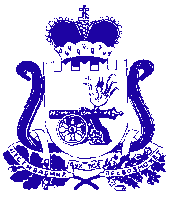 АДМИНИСТРАЦИЯ МУНИЦИПАЛЬНОГО ОБРАЗОВАНИЯ«КАРДЫМОВСКИЙ РАЙОН» СМОЛЕНСКОЙ ОБЛАСТИП О С Т А Н О В Л Е Н И Еот  21.04.2014        №  0293В соответствии со статьей 179,179.3 Бюджетного кодекса Российской Федерации, руководствуясь Федеральным законом "Об общих принципах организации местного самоуправления в Российской Федерации", в соответствии с постановлением Администрации муниципального образования «Кардымовский район» Смоленской области от 02.08.2013 г № 0502 «Об утверждении порядка принятия решений о разработке муниципальных программ, их формирования и реализации в муниципальном образовании «Кардымовский район» Смоленской области» Администрация муниципального образования «Кардымовский район» Смоленской областип о с т а н о в л я е т: 1. Утвердить прилагаемую муниципальную программу «Развитие автомобильных дорог местного значения и улично-дорожной сети на территории муниципального образования «Кардымовский район» Смоленской области на 2014-2020 годы».2. Признать утратившим силу Постановление Администрации муниципального образования «Кардымовский район» Смоленской области от от Пост. от 26.08.13 № 0538  «Развитие автомобильных дорог местного значения и улично-дорожной сети на территории муниципального образования «Кардымовский район» Смоленской области на 2013-2020 годы».3.  Опубликовать настоящее постановление в Кардымовской районной газете «Знамя труда».4. Контроль исполнения настоящего постановления возложить на заместителя Главы Администрации муниципального образования «Кардымовский район» Смоленской области С.В. Ануфриева. 5. Настоящее постановление вступает в законную силу со дня его подписания.УТВЕРЖДЕНА                                               постановлением Администрациимуниципального образования «Кардымовский район» Смоленской области                                               от 21.04.2014      № 0293МУНИЦИПАЛЬНАЯ программа «Развитие автомобильных дорог местного значения и улично-дорожной сети на территории муниципального образования «Кардымовский район» Смоленской области на 2014-2020 годы»(в ред.постановления Администрации муниципального образования «Кардымовский район» Смоленской области от 10.12.2014 № 00847)п. Кардымово, 2014П А С П О Р Тмуниципальной программы Раздел 1. Содержание проблемы и обоснование необходимости ее решения программно-целевым методом.Кардымовский район расположен в центре Смоленской области. Его площадь  составляет 1093,8  кв. км. Транспортно-географическое положение района уникально: Кардымовский район является важнейшим транспортным и коммуникационным узлом. С востока на запад идет транспортный коридор, связывающий Центральную Россию с Западной Европой (рис. 1). Его основой являются железнодорожная и автомобильная магистраль Москва – Минск – Варшава – Берлин. Через Кардымовский район проходит кратчайший путь из Центральной России в Западную Европу: расстояние от пос. Кардымово до Берлина составляет . Географическое положение Кардымовского района является важнейшим ресурсом регионального развития.Вследствие того, что объем внешнеторговых грузовых перевозок через Смоленскую область составляет почти 2/3 всего российского грузооборота и количество автотранспортных средств на территории области ежегодно увеличивается на 5-10%, за последние 5 лет существенно возросла транспортная нагрузка и на улично-дорожную сеть населенных пунктов Кардымовского района. Сеть автомобильных дорог федерального, регионального и местного значения играет роль опорного каркаса территориального и социально-экономического развития района, формирует надежные связи между населенными пунктами и объектами транспортной системы Смоленской области. Однако она  не соответствует современным социальным, экономическим потребностям жителей района. 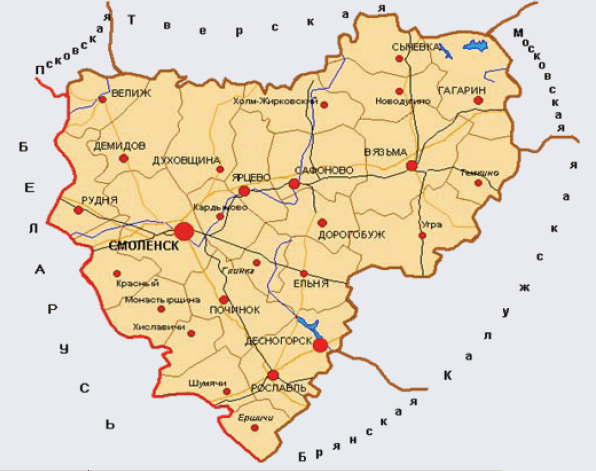 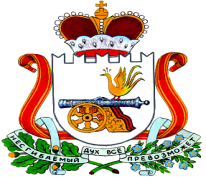 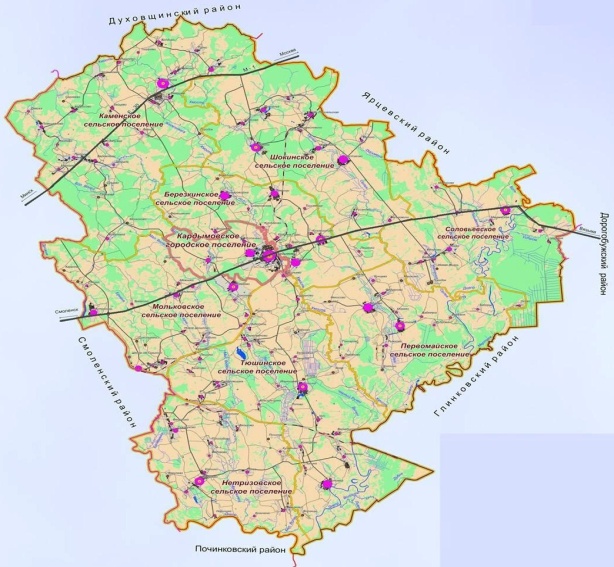 В 2013 г. в населенных пунктах Кардымовского района общая протяженность улиц, проездов,  составляет  (таблица 1 Приложения к Программе.). Эта протяженность практически сопоставима с протяженностью УДС города Смоленска.По типу покрытия улично-дорожная сеть на территории района делится на 4 типа: асфальтобетонным покрытием () , покрытием из ж/б плит(), покрытием из песчано-гравийной смеси ( ) и грунтовым покрытием (). Процентное соотношение типов покрытия к общей протяженности УДС указано на диаграмме:От уровня транспортно-эксплуатационного состояния муниципальных автомобильных дорог общего пользования во многом зависит решение задач достижения устойчивого экономического роста, улучшения условий предпринимательской деятельности и повышения качества жизни населения. Основные характеристики улично-дорожной сети представлены в таблице 1:Таблица 1.Для содержания и ремонта муниципальных автомобильных дорог и искусственных сооружений заключаются договоры со специализированными организациями: Кардымовским филиалом СОГБУ «Смоленскавтодор», но, в следствии высокого физического износа технических средств – 70% данной организации и увеличевшегося транспортного потока на территории Кардымовского района, мероприятия по содержанию и ремонту эффекта по снижению износа объектов дорожной инфраструктуры не имеют. На территории  муниципального образования «Кардымовский район» Смоленской области имеются бесхозяйные автомобильные дороги (). Эти автомобильные дороги являются подъездами к населенным пунктам общественного транспорта. Состояние покрытий данных дорог - неудовлетворительное, требуется капитальный ремонт.Неудовлетворительная конъюктура улично-дорожной сети негативно влияет на состояние окружающей среды. Улицы населенных пунктов не имеют ливневой канализации. Отсутствие продольных и поперечных уклонов на отдельных улицах приводит к образованию застоев воды и грязи. Изношенность наружных инженерных коммуникаций (водопровод, электрические кабели и др.) приводит к необходимости проведения ремонтных работ, постоянным раскопкам и разрушениям оснований и покрытий улиц. Все вышеперечисленные проблемы не возможно решить без комплексного подхода. Поэтому необходимо решать стоящие перед нами задачи по  совершенствованию и развитию улично-дорожной сети (УДС) с помощью программно-целевого метода.  Раздел 2. Цели, задачи и целевые показатели Программы.Цель Программы – содействие экономическому и социальному развитию Кардымовского района, повышению уровня жизни населения за счет совершенствования и развития улично-дорожной сети (УДС) в соответствии с потребностями экономики и населения.Задачи Программы:В экономике: содействие экономическому развитию района за счет совершенствования УДС, способной удовлетворить возрастающий спрос пользователей на перевозки автомобильным транспортом;В социальной сфере: улучшение транспортной доступности всей территории, повышение мобильности и деловой активности населения за счет обеспечения круглогодичного комфортного транспортного сообщения;В бюджетной сфере: Увеличение доходов бюджетной сферы вследствие: развития сферы услуг на объектах дорожной инфраструктуры;Оптимизация бюджетных расходов вследствие: повышения эффективности расходов на дорожное хозяйство за счет более эффективного планирования;В дорожном хозяйстве:формирование муниципальной  дорожной сети на основе  координируемого развития федеральных, областных автомобильных дорог.Целевые показатели программы:1.Наличие межевых планов и технических паспортов на все объекты дорожного хозяйства общей протяженностью , 2.Капитальный ремонт дорожной сети с асфальтобетонным покрытием  – , увеличение  дорог с асфальтобетонным покрытием за счет реконструкции дорожной сети с грунтовым покрытием – на ,3.Увеличение  дорог с железобетонным покрытием за счет реконструкции дорожной сети с грунтовым покрытием и покрытием из ПГС – на ;4.Снижение аварийности на дорогах района,5.Увеличение пропускной способности улично-дорожной сети.Раздел 3. Перечень программных мероприятий.Раздел 4. Обоснование ресурсного обеспечения программы.Общий объем финансирования Программы за счет средств бюджета муниципального образования «Кардымовский район» Смоленской области (далее также - районный бюджет) составит  60,0 тыс.рублей, в т.ч. по годам:2014 год – 00,0 тыс.руб., 2015 год – 20,0 тыс.руб.,2016 год –  20,0  тыс. руб.,      2017 год –  20,0  тыс. руб.,      2018 год –  0,0 тыс. руб.,      2019 год –  0,0 тыс. руб.,      2020 год –  0,0 тыс. руб.      Объемы финансирования мероприятий Программы подлежат ежегодному уточнению с учетом с учетом складывающейся экономической ситуации по всем направлениям, а также объемом районного бюджета на соответствующий финансовый год, предусматривающих средства на реализацию ПрограммыРаздел 5. Механизм реализации программы.Механизм реализации Программы – это система скоординированных по срокам и объему финансирования мероприятий, обеспечивающих достижение намеченных результатов.Исполнителями Программы являются структурные подразделения Администрации муниципального образования «Кардымовский район» Кардымовского района и муниципальные бюджетные учреждения.      Исполнители Программы несут ответственность за качественное и своевременное исполнение программных мероприятий, целевое и рациональное использование выделяемых на их реализацию бюджетных средств.      Управление Программой осуществляет заказчик Программы.Заказчик Программы:- обеспечивает реализацию Программы и её финансирование;- осуществляет координацию деятельности её исполнителей и участников;- представляет в установленном порядке предложения по уточнению перечня мероприятий Программы на очередной финансовый год;- осуществляет мониторинг результатов реализации мероприятий Программы;- осуществляет формирование аналитической информации о реализации мероприятий Программы;- контролирует целевое и эффективное использование выделенных бюджетных средств;- осуществляет подготовку и предоставление ежегодных отчетов о реализации Программы;- организует размещение на интернет-сайте текста Программы и информацию о результатах её реализации.      Порядок финансирования мероприятий программы из средств районного бюджета осуществляется путем выделения средств с последующим перечислением исполнителям конкретных мероприятий  в установленном законом порядке.Корректировка программных мероприятий и их ресурсного обеспечения в ходе реализации Программы осуществляется путем внесения изменений в Программу и оформляется Постановлением Администрации муниципального образования «Кардымовский район».Контроль за реализацией Программы осуществляется Заместителем Главы  Администрации муниципального образования «Кардымовский район».Об утверждении муниципальной программы  «Развитие автомобильных дорог местного значения и улично-дорожной сети на территории муниципального образования «Кардымовский район» Смоленской области на 2014-2020 годы»Глава Администрации муниципального образования «Кардымовский район» Смоленской областиО.В. ИвановНаименование ПрограммыМуниципальная программа  «Развитие автомобильных дорог местного значения и улично-дорожной сети на территории муниципального образования «Кардымовский район» Смоленской области на 2014-2020 годы» (далее – Программа)Основание для разработки  ПрограммыФедеральный закон от 8 ноября . N 257-ФЗ "Об автомобильных дорогах и о дорожной деятельности в Российской Федерации и о внесении изменений в отдельные законодательные акты Российской Федерации" (с изменениями и дополнениями от 21 апреля )Заказчик Программы    Отдел строительства и коммуникаций Администрации муниципального образования «Кардымовский район» Смоленской областиРазработчик ПрограммыОтдел строительства и коммуникаций Администрации муниципального образования «Кардымовский район» Смоленской областиЦели и задачи Программы                   Цель Программы – содействие экономическому и социальному развитию Кардымовского района, повышению уровня жизни населения за счет совершенствования и развития улично-дорожной сети (УДС) в соответствии с потребностями экономики и населения.Задачи Программы:В экономике: содействие экономическому развитию района за счет совершенствования УДС, способной удовлетворить возрастающий спрос пользователей на перевозки автомобильным транспортом;В социальной сфере: улучшение транспортной доступности всей территории, повышение мобильности и деловой активности населения за счет обеспечения круглогодичного комфортного транспортного сообщения;В бюджетной сфере: Увеличение доходов бюджетной сферы вследствие: развития сферы услуг на объектах дорожной инфраструктуры;Оптимизация бюджетных расходов вследствие: повышения эффективности расходов на дорожное хозяйство за счет более эффективного планирования;В дорожном хозяйстве:формирование муниципальной  дорожной сети на основе  координируемого развития федеральных, областных автомобильных дорог.Целевые показатели ПрограммыНаличие межевых планов и технических паспортов на все объекты дорожного хозяйства общей протяженностью , капитальный ремонт дорожной сети с асфальтобетонным покрытием  – , увеличение  дорог с асфальтобетонным покрытием за счет реконструкции дорожной сети с грунтовым покрытием – на , увеличение  дорог с железобетонным покрытием за счет реконструкции дорожной сети с грунтовым покрытием и покрытием из ПГС – на ; снижение аварийности на дорогах района, увеличение пропускной способности улично-дорожной сети.Сроки и этапы       реализации
Программы       2014-2020 годыОбъемы и источники             
финансирования        
Программы             Общий объем финансирования Программы за счет средств бюджета муниципального образования «Кардымовский район» Смоленской области (далее также - районный бюджет) составит  60,0 тыс.рублей, в т.ч. по годам:2014 год – 00,0 тыс.руб., 2015 год – 20,0  тыс.руб.,2016 год –  20,0  тыс. руб.,      2017 год –  20,0 тыс. руб.,      2018 год –  0,0 тыс. руб.,      2019 год –  0,0 тыс. руб.,      2020 год –  0,0 тыс. руб.      №№ п/п Наименование параметров и элементов обустройства Ед. изм.Количество 1Протяженность улиц, проспектов, переулков, проездов, дорог с а/б покрытиемкм56,0112Протяженность гравийных и щебеночных, покрытий, подлежащих содержаниюкм22,3953Протяженность грунтовых покрытий, подлежащих содержаниюкм128,1674Протяженность ж/б покрытий, подлежащих содержаниюкм4,151№п/пНаименование мероприятияСрок реализацииСрок реализацииИсполнительИсполнительОбъем финансирования (тыс, руб.)Объем финансирования (тыс, руб.)Объем финансирования (тыс, руб.)Объем финансирования (тыс, руб.)Объем финансирования (тыс, руб.)Объем финансирования (тыс, руб.)Объем финансирования (тыс, руб.)Объем финансирования (тыс, руб.)Объем финансирования (тыс, руб.)Источник финансирования№п/пНаименование мероприятияСрок реализацииСрок реализацииИсполнительИсполнительвсегов том числе по годамв том числе по годамв том числе по годамв том числе по годамв том числе по годамв том числе по годамв том числе по годамв том числе по годамИсточник финансирования№п/пНаименование мероприятияСрок реализацииСрок реализацииИсполнительИсполнительвсего20142015201620172018201920192020Источник финансирования123344567891011111213Задача 1. Содействие экономическому развитию района за счет совершенствования УДС, способной удовлетворить возрастающий спрос пользователей на перевозки автомобильным транспортомЗадача 1. Содействие экономическому развитию района за счет совершенствования УДС, способной удовлетворить возрастающий спрос пользователей на перевозки автомобильным транспортомЗадача 1. Содействие экономическому развитию района за счет совершенствования УДС, способной удовлетворить возрастающий спрос пользователей на перевозки автомобильным транспортомЗадача 1. Содействие экономическому развитию района за счет совершенствования УДС, способной удовлетворить возрастающий спрос пользователей на перевозки автомобильным транспортомЗадача 1. Содействие экономическому развитию района за счет совершенствования УДС, способной удовлетворить возрастающий спрос пользователей на перевозки автомобильным транспортомЗадача 1. Содействие экономическому развитию района за счет совершенствования УДС, способной удовлетворить возрастающий спрос пользователей на перевозки автомобильным транспортомЗадача 1. Содействие экономическому развитию района за счет совершенствования УДС, способной удовлетворить возрастающий спрос пользователей на перевозки автомобильным транспортомЗадача 1. Содействие экономическому развитию района за счет совершенствования УДС, способной удовлетворить возрастающий спрос пользователей на перевозки автомобильным транспортомЗадача 1. Содействие экономическому развитию района за счет совершенствования УДС, способной удовлетворить возрастающий спрос пользователей на перевозки автомобильным транспортомЗадача 1. Содействие экономическому развитию района за счет совершенствования УДС, способной удовлетворить возрастающий спрос пользователей на перевозки автомобильным транспортомЗадача 1. Содействие экономическому развитию района за счет совершенствования УДС, способной удовлетворить возрастающий спрос пользователей на перевозки автомобильным транспортомЗадача 1. Содействие экономическому развитию района за счет совершенствования УДС, способной удовлетворить возрастающий спрос пользователей на перевозки автомобильным транспортомЗадача 1. Содействие экономическому развитию района за счет совершенствования УДС, способной удовлетворить возрастающий спрос пользователей на перевозки автомобильным транспортомЗадача 1. Содействие экономическому развитию района за счет совершенствования УДС, способной удовлетворить возрастающий спрос пользователей на перевозки автомобильным транспортомЗадача 1. Содействие экономическому развитию района за счет совершенствования УДС, способной удовлетворить возрастающий спрос пользователей на перевозки автомобильным транспортомЗадача 1. Содействие экономическому развитию района за счет совершенствования УДС, способной удовлетворить возрастающий спрос пользователей на перевозки автомобильным транспортом1.1Разработка нормативно-правовых актов направленных на формирование организационного, финансового и контрольного механизмов совершенствования УДС2014-2020 гг.2014-2020 гг.Отдел строительства и коммуникаций  Администрации муниципального образования «Кардымовский район» Смоленской областиОтдел строительства и коммуникаций  Администрации муниципального образования «Кардымовский район» Смоленской области0000000001.2Ремонт, капитальный ремонт, реконструкция улично-дорожной сети п. Кардымово, Смоленской области (осуществление контроля за производством работ и документальное сопровождение)2014-2020 гг.2014-2020 гг.Отдел строительства и коммуникаций  Администрации муниципального образования «Кардымовский район» Смоленской областиОтдел строительства и коммуникаций  Администрации муниципального образования «Кардымовский район» Смоленской области000000000Итого:в том числе:Итого:в том числе:Итого:в том числе:Итого:в том числе:Итого:в том числе:Итого:в том числе:000000000средства районного бюджетасредства районного бюджетасредства районного бюджетасредства районного бюджетасредства районного бюджетасредства районного бюджета000000000Задача 2. Улучшение транспортной доступности всей территории, повышение мобильности и деловой активности населения за счет обеспечения круглогодичного комфортного транспортного сообщенияЗадача 2. Улучшение транспортной доступности всей территории, повышение мобильности и деловой активности населения за счет обеспечения круглогодичного комфортного транспортного сообщенияЗадача 2. Улучшение транспортной доступности всей территории, повышение мобильности и деловой активности населения за счет обеспечения круглогодичного комфортного транспортного сообщенияЗадача 2. Улучшение транспортной доступности всей территории, повышение мобильности и деловой активности населения за счет обеспечения круглогодичного комфортного транспортного сообщенияЗадача 2. Улучшение транспортной доступности всей территории, повышение мобильности и деловой активности населения за счет обеспечения круглогодичного комфортного транспортного сообщенияЗадача 2. Улучшение транспортной доступности всей территории, повышение мобильности и деловой активности населения за счет обеспечения круглогодичного комфортного транспортного сообщенияЗадача 2. Улучшение транспортной доступности всей территории, повышение мобильности и деловой активности населения за счет обеспечения круглогодичного комфортного транспортного сообщенияЗадача 2. Улучшение транспортной доступности всей территории, повышение мобильности и деловой активности населения за счет обеспечения круглогодичного комфортного транспортного сообщенияЗадача 2. Улучшение транспортной доступности всей территории, повышение мобильности и деловой активности населения за счет обеспечения круглогодичного комфортного транспортного сообщенияЗадача 2. Улучшение транспортной доступности всей территории, повышение мобильности и деловой активности населения за счет обеспечения круглогодичного комфортного транспортного сообщенияЗадача 2. Улучшение транспортной доступности всей территории, повышение мобильности и деловой активности населения за счет обеспечения круглогодичного комфортного транспортного сообщенияЗадача 2. Улучшение транспортной доступности всей территории, повышение мобильности и деловой активности населения за счет обеспечения круглогодичного комфортного транспортного сообщенияЗадача 2. Улучшение транспортной доступности всей территории, повышение мобильности и деловой активности населения за счет обеспечения круглогодичного комфортного транспортного сообщенияЗадача 2. Улучшение транспортной доступности всей территории, повышение мобильности и деловой активности населения за счет обеспечения круглогодичного комфортного транспортного сообщенияЗадача 2. Улучшение транспортной доступности всей территории, повышение мобильности и деловой активности населения за счет обеспечения круглогодичного комфортного транспортного сообщенияЗадача 2. Улучшение транспортной доступности всей территории, повышение мобильности и деловой активности населения за счет обеспечения круглогодичного комфортного транспортного сообщения2.1«Формирование земельных участков для вновь устанавливаемых остановочных павильонов на муниципальных автобусных маршрутах Кардымовского района2014-2020 гг..2014-2020 гг..Отдел строительства и коммуникаций  Администрации муниципального образования «Кардымовский район» Смоленской областиОтдел строительства и коммуникаций  Администрации муниципального образования «Кардымовский район» Смоленской области15,0005,005,005,000000Районный бюджетИтого:в том числе:средства районного бюджетаИтого:в том числе:средства районного бюджетаИтого:в том числе:средства районного бюджетаИтого:в том числе:средства районного бюджетаИтого:в том числе:средства районного бюджетаИтого:в том числе:средства районного бюджета15,0005,005,005,000000Итого:в том числе:средства районного бюджетаИтого:в том числе:средства районного бюджетаИтого:в том числе:средства районного бюджетаИтого:в том числе:средства районного бюджетаИтого:в том числе:средства районного бюджетаИтого:в том числе:средства районного бюджета15,0005,005,005,000000Задача 3. Увеличение доходов бюджетной сферы вследствие: развития сферы услуг на объектах дорожной инфраструктуры Задача 3. Увеличение доходов бюджетной сферы вследствие: развития сферы услуг на объектах дорожной инфраструктуры Задача 3. Увеличение доходов бюджетной сферы вследствие: развития сферы услуг на объектах дорожной инфраструктуры Задача 3. Увеличение доходов бюджетной сферы вследствие: развития сферы услуг на объектах дорожной инфраструктуры Задача 3. Увеличение доходов бюджетной сферы вследствие: развития сферы услуг на объектах дорожной инфраструктуры Задача 3. Увеличение доходов бюджетной сферы вследствие: развития сферы услуг на объектах дорожной инфраструктуры Задача 3. Увеличение доходов бюджетной сферы вследствие: развития сферы услуг на объектах дорожной инфраструктуры Задача 3. Увеличение доходов бюджетной сферы вследствие: развития сферы услуг на объектах дорожной инфраструктуры Задача 3. Увеличение доходов бюджетной сферы вследствие: развития сферы услуг на объектах дорожной инфраструктуры Задача 3. Увеличение доходов бюджетной сферы вследствие: развития сферы услуг на объектах дорожной инфраструктуры Задача 3. Увеличение доходов бюджетной сферы вследствие: развития сферы услуг на объектах дорожной инфраструктуры Задача 3. Увеличение доходов бюджетной сферы вследствие: развития сферы услуг на объектах дорожной инфраструктуры Задача 3. Увеличение доходов бюджетной сферы вследствие: развития сферы услуг на объектах дорожной инфраструктуры Задача 3. Увеличение доходов бюджетной сферы вследствие: развития сферы услуг на объектах дорожной инфраструктуры Задача 3. Увеличение доходов бюджетной сферы вследствие: развития сферы услуг на объектах дорожной инфраструктуры Задача 3. Увеличение доходов бюджетной сферы вследствие: развития сферы услуг на объектах дорожной инфраструктуры 3.1Организационно-правовое сопровождение Администраций сельских поселений Кардымовского района в части развития платных муниципальных услуг на выдачу технических условий на размещения объектов придорожного сервиса.2014-2020 гг2014-2020 ггОтдел строительства и коммуникаций  Администрации муниципального образования «Кардымовский район» Смоленской областиОтдел строительства и коммуникаций  Администрации муниципального образования «Кардымовский район» Смоленской области00000000Районный бюджетИтого:в том числе:средства районного бюджетаИтого:в том числе:средства районного бюджетаИтого:в том числе:средства районного бюджетаИтого:в том числе:средства районного бюджетаИтого:в том числе:средства районного бюджетаИтого:в том числе:средства районного бюджета000000000Итого:в том числе:средства районного бюджетаИтого:в том числе:средства районного бюджетаИтого:в том числе:средства районного бюджетаИтого:в том числе:средства районного бюджетаИтого:в том числе:средства районного бюджетаИтого:в том числе:средства районного бюджета000000000Задача 4. Формирование муниципальной  дорожной сети на основе  координируемого развития федеральных, областных автомобильных дорогЗадача 4. Формирование муниципальной  дорожной сети на основе  координируемого развития федеральных, областных автомобильных дорогЗадача 4. Формирование муниципальной  дорожной сети на основе  координируемого развития федеральных, областных автомобильных дорогЗадача 4. Формирование муниципальной  дорожной сети на основе  координируемого развития федеральных, областных автомобильных дорогЗадача 4. Формирование муниципальной  дорожной сети на основе  координируемого развития федеральных, областных автомобильных дорогЗадача 4. Формирование муниципальной  дорожной сети на основе  координируемого развития федеральных, областных автомобильных дорогЗадача 4. Формирование муниципальной  дорожной сети на основе  координируемого развития федеральных, областных автомобильных дорогЗадача 4. Формирование муниципальной  дорожной сети на основе  координируемого развития федеральных, областных автомобильных дорогЗадача 4. Формирование муниципальной  дорожной сети на основе  координируемого развития федеральных, областных автомобильных дорогЗадача 4. Формирование муниципальной  дорожной сети на основе  координируемого развития федеральных, областных автомобильных дорогЗадача 4. Формирование муниципальной  дорожной сети на основе  координируемого развития федеральных, областных автомобильных дорогЗадача 4. Формирование муниципальной  дорожной сети на основе  координируемого развития федеральных, областных автомобильных дорогЗадача 4. Формирование муниципальной  дорожной сети на основе  координируемого развития федеральных, областных автомобильных дорогЗадача 4. Формирование муниципальной  дорожной сети на основе  координируемого развития федеральных, областных автомобильных дорогЗадача 4. Формирование муниципальной  дорожной сети на основе  координируемого развития федеральных, областных автомобильных дорогЗадача 4. Формирование муниципальной  дорожной сети на основе  координируемого развития федеральных, областных автомобильных дорог4.1Техническая инвентаризация дорог общего пользования местного значенияТехническая инвентаризация дорог общего пользования местного значения2014-2020 гг.2014-2020 гг.Отдел строительства и коммуникаций  Администрации муниципального образования «Кардымовский район» Смоленской области,редакция «Знамя труда»45,00015,0015,0015,000000Районный бюджетИтого:в том числе:Итого:в том числе:Итого:в том числе:Итого:в том числе:Итого:в том числе:Итого:в том числе:45,00015,0015,0015,000000средства районного бюджетасредства районного бюджетасредства районного бюджетасредства районного бюджетасредства районного бюджетасредства районного бюджета45,00015,0015,0015,000000Всего по программе:в том числе:Всего по программе:в том числе:Всего по программе:в том числе:Всего по программе:в том числе:Всего по программе:в том числе:Всего по программе:в том числе:60,00020,0020,0020,000000средства районного бюджетасредства районного бюджетасредства районного бюджетасредства районного бюджетасредства районного бюджетасредства районного бюджета60,00020,0020,0020,000000